ПРИЛОЖЕНИЕ 1Аппарат управления колледжем№ п/пФамилия имя отчествоДолжностьКонтактная информацияНерубенко Сергей МихайловичДиректорт. 8 (496) 794 30 74moskoviaprof@yandex.ruРогачев Павел ВалерьевичПервый заместитель директорат. 8 (496) 794 30 74moskoviaprof@yandex.ruТолстопятенко Мария АнатольевнаЗаместитель директора по учебно-методической работет. 8 (496) 794 30 74moskoviaprof@yandex.ruЗагорнова Ольга ВикторовнаЗаместитель директора по учебно-производственной  работет. 8 (496) 794 30 74moskoviaprof@yandex.ruПанова Ольга КонстантиновнаЗаместитель директора по учебно-воспитательной работет. 8 (496) 794 30 74moskoviaprof@yandex.ruСамсонова Людмила СергеевнаЗаместитель директора по сетевому взаимодействию (руководитель программы Приток)т. 8 (496) 794 30 74moskoviaprof@yandex.ruЖуков Евгений ВениаминовичЗаместитель директора по безопасностит. 8 (496) 794 30 74moskoviaprof@yandex.ruМорозов Михаил ВладимировичЗаместитель директора   по административно-хозяйственной работет. 8 (496) 794 30 74moskoviaprof@yandex.ruРодиков Михаил ЛеонидовичЗаместитель директора по  стратегическим вопросамт. 8 (496) 794 30 74moskoviaprof@yandex.ruКакадей Ольга ВладимировнаЗаместитель директора по экономике и госсзакупкамт. 8 (496) 794 30 74moskoviaprof@yandex.ruБирюкова Ирина АлександровнаНачальник отдела кадровт. 8 (496) 794 30 74moskoviaprof@yandex.ruКулешова Эльмира СаидовнаРуководитель Авиационного учебного центрат. 8 (496) 794 30 74moskoviaprof@yandex.ruКочеткова Елена ВладимировнаРуководитель структурного подразделения Ленинскоет. 8 (903) 598 04 19moskoviaprof@yandex.ruКияшева Наталья Александровна Руководитель структурного подразделения Домодедовот. 8 (496) 794 30 74moskoviaprof@yandex.ruЖиздан Виталий МихайловичРуководитель структурного подразделенияЛьвовскоет. 8 (963) 633 24 59moskoviaprof@yandex.ruЛазарев Александр ИвановичРуководитель структурного подразделенияКаширскоет. т. 8 (496) 794 30 74moskoviaprof@yandex.ruМорозов Михаил ВладимировичРуководитель структурного подразделенияОжерельевскоет. 8 (926) 821 66 10moskoviaprof@yandex.ru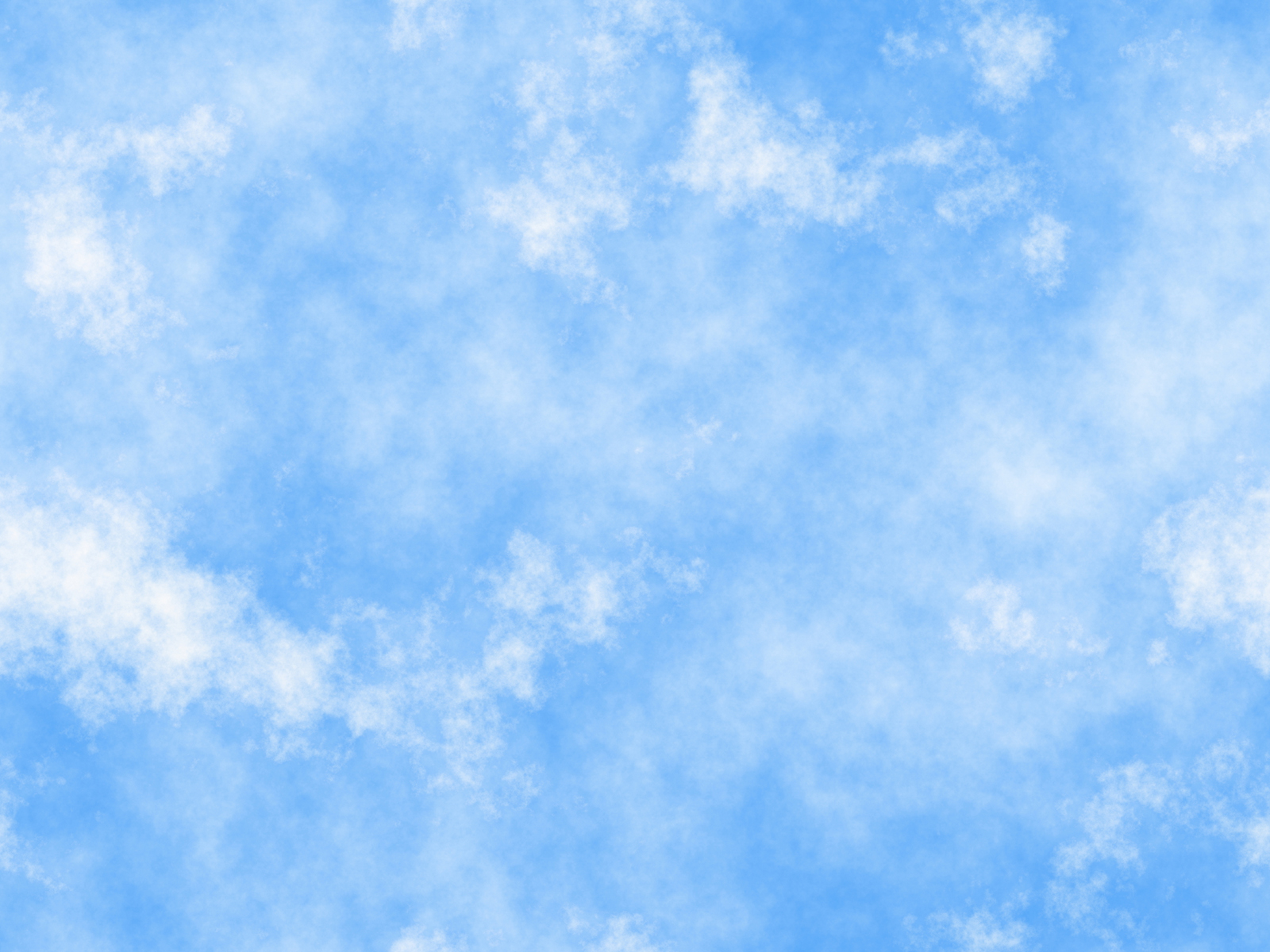 